ALTRUSA INTERNATIONAL OF _________________________________ TOTAL POINTS EARNED _____________________ FORM COMPLETED BY: ______________________________________________ DATE_____________________I encourage all 24 clubs of Altrusa District Three to send in this application entry for this award. Completing this form will also assist you in submission of the Club Annual Report in 2023 as some of the same information is requested. 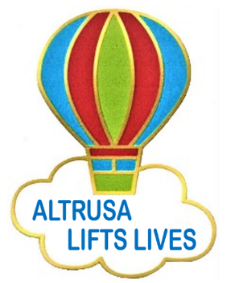 By applying for this award, it is a way of showing your club’s service to your community and beyond and allows recognition for all that you do. Together we can reach new heights, I encourage you and your members to take every opportunity to continue Lifting Lives! Deadline for submitting an application: February 28, 2023 Shannon Schell, Governor Email: altrusashannon@aol.com orMail: 	Shannon Schell, Governor Altrusa International District Three, Inc. 3171 Willow Brook LnThe Villages, FL 32162Section I: Biennium Goals (Must have been completed since April 2022) Section I: Biennium Goals (Must have been completed since April 2022) Did your club submit a copy of the Long-Range Strategic Plan to the Leadership Development Committee/Governor by November 30th?	(Possible Points = 20)		Points Earned_____ How many articles did your club submit to the District Service Bulletin (DSB)? 	(Possible Points = 5 for each article, maximum points 20)	Points Earned_____How many new members did the Club initiate this past year?(Possible Points = 5 for each member, maximum points 20)	Points Earned_____Section I TOTALSection II: Leadership and Membership (2/01/2022 - 1/31/2023)Section II: Leadership and Membership (2/01/2022 - 1/31/2023)Has your club increased membership by at least a net gain of 1 member this year?7 or more members (Possible points = 20)5 - 6 members (Possible points = 15)3 - 4 members (Possible points = 101 member (Possible points = 5)Points Earned_____Did the Club hold an orientation and planning session for new officers and committee chairs this past year? (Possible Points = 10)	Points Earned _____How many of the Club members attended the 2022 District Conference? (Possible Points = 5 for each member, maximum points 25)		Points Earned _____ How many of the Club members plan to attend the 2023 District Conference? (Possible Points = 5 for each member, maximum points 25) 	Points Earned_____ How many Club members served as a Trustee of District Three Foundation Board this past year? (Possible Points = 3 for each member)Points Earned_____ How many Club members served as members of the District Three Board this biennium?	(Possible Points = 3 for each member)Points Earned_____How many Club members served as a District Committee Chair, Vice Chair or District committee member?(Possible Points = 3 for each member)Points Earned_____How many Club members served as International Board Member, Committee Chair, Vice Chair or Committee member this biennium?(Possible Points = 3 for each member)Points Earned ______Did the Club hold at least 10 monthly meetings of the Board of Directors?(Possible Points = 10)Points Earned ______10.    Did the Club hold at least 10 monthly meetings of the membership? (Possible Points = 10)Points Earned______ Section II TOTALSection III: Expand Altrusa’s Recognition (Must have been done between 2/1/2022 - 1/31/2023) Section III: Expand Altrusa’s Recognition (Must have been done between 2/1/2022 - 1/31/2023) How many feature newspaper articles or TV or radio programs on Altrusa service has the Club had this past year?	(Possible Points = 2 for each, maximum points 8)Points Earned _____How many members has the Club nominated to receive local recognition awards such as “Woman of Distinction, Volunteer of the Year, etc. this past year? 	(Possible Points = 2 for each, maximum points 8)	Points Earned ______How many programs about Altrusa has the Club made this past year to other local organizations? (Possible Points = 2 for each, maximum points 8)Points Earned ______How many ASTRA Clubs did the Club sponsor this past year? (Possible Points = 15 for each Club)Points Earned ______Section III TOTALSection IV: New Members (Must have been done between 2/1/2022 - 1/31/2023) Section IV: New Members (Must have been done between 2/1/2022 - 1/31/2023) Did the Club hold an annual reorientation for current members this past year?       (Possible Points = 10)   Points Earned ______Were new members initiated within 2 months of being approved this past year? (Possible Points = 10)Points Earned ______Were new members oriented within 6 weeks of their initiation this past year?   (Possible Points = 10) 	Points Earned______Were new members appointed to a committee immediately after initiation this past year? (Possible Points = 10)Points Earned ______Did the Club assign every member to a committee this past year? (Possible Points = 5)	Points Earned______Did the majority of the members of the Club participate actively on a committee this past year?(Possible Points = 5)Points Earned ______Did the Club hold an official “Add an Altrusan” event this year?(Possible Points = 10)Section IV TOTALPoints Earned ______ Section V: Service (Must have been done between 2/1/2022 - 1/31/2023) Section V: Service (Must have been done between 2/1/2022 - 1/31/2023) Did the Club initiate one or more new service projects this year? (Possible Points = 10)	Points Earned______ Did the Club conduct a Make a Difference Day or Days for Girls project in October 2022?	(Possible Points = 10)	Points Earned______Did the Club participate with other civic club(s) on projects?	(Possible Points =10)Points Earned______ Amount spent on or donated to community service projects/programs (this may include your estimate of the value of in-kind contributions)1 point for the first $500 donated,1 point for each additional $1,500, up to maximum of 2 points$___________Points Earned______Number of community service hours for service projects and activities sanctioned by Altrusa (includes time planning, preparation, execution and evaluation of fundraisers and projects, ASTRA, and New Club Build). 1 point for each 10 hours per member, maximum of 5 points#hours _______Points Earned______Number of member service hours spent on Club, District or International operations, not including club meetings. (Include activities such as production of newsletter or website, planning and execution of leadership/training workshops, serving as delegate/alternate at conference/convention business meetings, etc.) 1 point for each 10 hours per member, maximum of 5 points#hours _______Points Earned______Number of new or renewing individual Club 21 members in the club.1 point for each member, maximum of 10 pointsPoints Earned______Section V TOTALSection VI: Recognition of Clubs Section VI: Recognition of Clubs Did the Club submit entries for the Mamie L. Bass, Letha H. Brown and/or Dr. Nina Fay Calhoun awards for the upcoming district Conference in Jacksonville, FL? 	(Possible Points = 5 for each entry, maximum of 15 points)Points Earned ______Did the Club submit a Club Annual Report during 2022? (Possible Points = 20)		Points Earned ______Did the Club submit entries for District Foundation Awards for the upcoming District Conference in Jacksonville, FL? (Possible Points = 5 for each entry, maximum of 25 points)Points Earned______Did the Club submit entries for at least one (1) District Award for the upcoming District Conference in Jacksonville, FL?(Possible Points = 10)     (Does Not include Int’l Awards in #1 above)	Points Earned______Did your Club become “Club Level Club 21” member with an annual donation of $210? (Possible Points = 20)Points Earned______Section VI TOTAL